ArRahmah Islamic Institute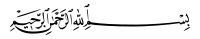 Advance Taleem ul Quran Course 2019Open Book Assignment Juz 11Mail to:  assignment.advtq19@gmail.comSurah At taubahMunafiqoon ne qasmein uthayee iske bawajood inki qasmoon ko nahi mana gaya. Kyun? (4 marks)____________________________________________________________________________________________________________________________________________________________________________________________________________________________________________________________________________________________________________________________________________________________________________________________________________________________________________________________________________“ٱلسَّٰبِقُونَ ٱلۡأَوَّلُونَ” se kaunse log muraad hai? (4 marks)____________________________________________________________________________________________________________________________________________________________________________________________________________________________________________________________________________________________________________________________________________________________________________________________________________________________________________________________________________Ayat 101 mai 2 baar azab se kya muraad hai?  (4 marks)____________________________________________________________________________________________________________________________________________________________________________________________________________________________________________________________________________________Allah SWT ne mominoon se unke jaan w maal khareed liye. Is baat ka kya matlab hai? Yeh kaise nafa mand sauda hai? 2 points likhein.  (6 marks)________________________________________________________________________________________________________________________________________________________________________________________________________________________________________________________________________________________________________________________________________________________________________________________________________________________________________________________________________________________________________________________________________________________________________Is Surah se munafiqeen ki 5 sifaat talash karke likhein aur ayat number bhi saath dein. (5 marks)________________________________________________________________________________________________________________________________________________________________________________________________________________________________________________________________________________________________________________________________________________________________________________Allah SWT ne Nabi ﷺ ki jo sifaat bayan ki hain unki tafseel 4 lines main likhein.
Surah Taubah ki akhri ayat mai kya sabaq milte hain? 2 points likhein. (6 marks)____________________________________________________________________________________________________________________________________________________________________________________________________________________________________________________________________________________________________________________________________________________________________________________________________________________________________________________________________________Surah YounusTauheed ki aqsaam likhein. Mushrikeen makkah kis qism ki tauheed ko mante the aur kis ko nahi mante the? Apne jawab ki daleel dein. (4 marks)____________________________________________________________________________________________________________________________________________________________________________________________________________________________________________________________________________________________________________________________________________________________________________________________________________________________________________________________________________Anbiyan  ne kis tauheed ki taraf dawat di hai? Is ki misaal bayan karein. (4 marks)____________________________________________________________________________________________________________________________________________________________________________________________________________________________________________________________________________________________________________________________________________________________________________________________________________________________________________________________________________Haqq ke 2 meaning bayan karein. Quran ka mauzu (Topic) kya hai? Kaise? (6 marks)________________________________________________________________________________________________________________________________________________________________________________________________________________________________________________________________________________________________________________________________________________________________________________Quran kaise Shifa, Hidayat aur Rehmat hai? Is per khushiyaan manane ko kyun kaha gaya? Is ki Khushiyaan kaise manaeinge? (6 marks)________________________________________________________________________________________________________________________________________________________________________________________________________________________________________________________________________________________________________________________________________________________________________________________________________________________________________________________________________________________________________________________________________________________________________Rizq mai kaunsi cheezein shamil hain? Rizq ke mamle mai halal w haram thehrane ki ijazat kyun nahi hai?          (4 marks)__________________________________________________________________________________________________________________________________________________________________________________________________________________________________________________________________________________________________________________________________Auliya Allah kin logo ko kaha jaata hai? Daleel mai hadith likhein. Inki kya shaan hai? Duniya ki zindagi mai inko kaise khushkhabri milti hai aur in ke liye akhrat ki khushkhabri kya hogi?  (8 marks)__________________________________________________________________________________________________________________________________________________________________________________________________________________________________________________________________________________________________________________________________________________________________________________________________________________________________________________________________________________________________________________________________________________________________________________________________________________________________________________________________________________________________________________________________________________________________________________________________________________________________________________________________________________________________________________________________________________________________________________________________________________________________________________________________________________________________________________________________________________________________________________________________________________________________________________________________________________________" مِن دُونِ ٱللَّهِ " jo log pukarte hain inke deen ki bunyaad kis cheez per hoti hai? (4 marks)____________________________________________________________________________________________________________________________________________________________________________________________________________________________________________________________________________________Nabi ko qaumoon ke qisse kyun bataye gaye? 3 points likhein. (3 marks)______________________________________________________________________________________________________________________________________________________________________________________________________________________________________Nuh  ke qisse se kya baatein samne aati hain? 3 points likhein. (3 marks)______________________________________________________________________________________________________________________________________________________________________________________________________________________________________Musa  ko jaadugar kyun kaha gaya? Nabi aur jaadugar mai farq kaise karenge? Jaadu ki 2 qismein bayan karein. (6 marks)__________________________________________________________________________________________________________________________________________________________________________________________________________________________________________________________________________________________________________________________________Ayat 87 mai وَٱجۡعَلُواْ بُيُوتَكُمۡ قِبۡلَةٗ   ka hukm kyun diya gaya? (4 marks)______________________________________________________________________________________________________________________________________________________________________________________________________________________________________________________________________________________________________________________________________________________________________________________________________________________________Bani Israel mai ikhtilaaf kab paida hoa? Aisa kyun hota hai? (4 marks)______________________________________________________________________________________________________________________________________________________________________________________________________________________________________________________________________________________________________________________________________________________________________________________________________________________________Ayat 99 agar Allah SWT chahta to zameen ke sab rehne wale imaan le aate. Phir usnea aisa kyun nahi chaha? (4 marks)____________________________________________________________________________________________________________________________________________________________________________________________________________________________________________________________________________________________________________________________________________________________________________________________________________________________________________________________________________Woh kaunsi wahid qaum hai jo azab ko dekhne ke bawajood azaab se bach gai? Un ke azaab se bachne ka sabab kya tha?  (4 marks)__________________________________________________________________________________________________________________________________________________________________________________________________________________________________________________________________________________________________________________________________Ayat 107 وَإِن يَمۡسَسۡكَ ٱللَّهُ بِضُرّٖ فَلَا كَاشِفَ لَهُۥٓ     se humein kya sabaq milta hai? Koi 2 points likhein.(4 marks)__________________________________________________________________________________________________________________________________________________________________________________________________________________________________________________________________________________________________________________________________جزاك اللهُ خيراً